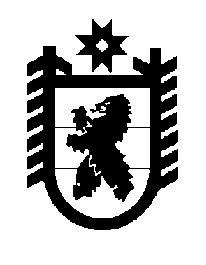 Российская Федерация Республика Карелия    ПРАВИТЕЛЬСТВО РЕСПУБЛИКИ КАРЕЛИЯПОСТАНОВЛЕНИЕ                                          от  9 февраля 2016 года 37-Пг. Петрозаводск О распределении на 2016 год субсидий бюджетаммуниципальных образований на обеспечение мероприятийпо переселению граждан из аварийного жилищного фонда, в том числе  переселению граждан из аварийного жилищного фонда с учетом необходимости развития малоэтажного жилищного строительства В соответствии со статьей 19 Закона Республики Карелия от 24 декабря 2015 года № 1968-ЗРК «О бюджете Республики Карелия на 2016 год» Правительство Республики Карелия п о с т а н о в л я е т:           1. Установить распределение на 2016 год субсидий бюджетам муниципальных образований на обеспечение мероприятий по переселению граждан из аварийного жилищного фонда, в том числе переселению граждан из аварийного жилищного фонда с учетом необходимости развития малоэтажного жилищного строительства (этап 2014 года Региональной адресной программы по переселению граждан из аварийного жилищного фонда на 2014-2017 годы) согласно приложению 1.2. Установить распределение на 2016 год субсидий бюджетам муниципальных образований на обеспечение мероприятий по переселению граждан из аварийного жилищного фонда, в том числе переселению граждан из аварийного жилищного фонда с учетом необходимости развития малоэтажного жилищного строительства (этап 2015 года Региональной адресной программы по переселению граждан из аварийного жилищного фонда на 2014-2017 годы) согласно приложению 2.             3. Признать утратившим силу постановление Правительства Республики Карелия от 10 декабря 2015 года № 405-П «О распределении на 2016 год субсидий бюджетам муниципальных образований на обеспечение мероприятий по переселению граждан из аварийного жилищного фонда (этап 2015 года Региональной адресной программы по переселению граждан из аварийного жилищного фонда на 2014-2017 годы)» (Официальный интернет-портал правовой информации (www.pravo.gov.ru), 14 декабря 2015 года,                 № 1000201512140001).           Глава Республики  Карелия                       			      	        А.П. ХудилайненПриложение 1к постановлению ПравительстваРеспублики Карелияот 9 февраля 2016 года 37-ПРаспределение на 2016 год субсидий бюджетаммуниципальных образований на обеспечение мероприятийпо переселению граждан из аварийного жилищного фонда, в том числе  переселению граждан из аварийного жилищного фонда с учетом необходимости развития малоэтажного жилищного строительства (этап 2014 года Региональной адресной программы по переселению граждан из аварийного жилищного фонда на 2014-2017 годы)                                                                                 (рублей)_____________Приложение 2к постановлению ПравительстваРеспублики Карелия      от 9 февраля 2016 года 37-ПРаспределение на 2016 год субсидий бюджетаммуниципальных образований на обеспечение мероприятийпо переселению граждан из аварийного жилищного фонда, в том числе  переселению граждан из аварийного жилищного фонда с учетом необходимости развития малоэтажного жилищного строительства 
(этап 2015 года Региональной адресной программы по переселению граждан из аварийного жилищного фонда на 2014-2017 годы)(рублей)_______________№Муниципальное образованиеСуммаВ том числеВ том числеп/пМуниципальное образованиеСуммабезвозмездные поступления от государственной корпорации – Фонда содействия реформированию жилищно-коммунального хозяйствасубсидии из бюджета Республики Карелия1.Кемский муници-пальный район, всего:в том числе:24 443 486,5515 155 374,359 288 112,20Кемское городское поселение24 443 486,5515 155 374,359 288 112,202.Беломорский муниципальный район, всего:в том числе:23 329 263,9523 329 263,95-Беломорское городское поселение13 415 312,8513 415 312,85-Сосновецкое сельское поселение8 260 361,718 260 361,71-Летнереченское  сельское поселение1 653 589,391 653 589,39-Всего 47 772 750,5038 484 638,309 288 112,20№Наименование муниципального образованияСуммаВ том числеВ том числеп/пНаименование муниципального образованияСуммабезвозмездные поступления от государственной корпорации – Фонда содействия реформированию жилищно-коммунального хозяйствасубсидии из бюджета Республики Карелия123451.Олонецкий муници-пальный район, всего:в том числе:3 089 339,261 725 343,921 363 995,34Мегрегское сельское поселение3 089 339,261 725 343,921 363 995,342.Пряжинский национальный муниципальный район, всего:в том числе:22 202 283,8812 438 220,919 764 062,97Эссойльское сельское поселение19 295 645,0510 776 292,668 519 352,39Чалнинское сельское поселение2 906 638,831 661 928,251 244 710,583.Пудожский муниципальный район, всего:в том числе:2 047 525,711 297 116,35750 409,3612345Авдеевское сельское поселение1 577 951,49881 259,32696 692,17Пудожское городское поселение469 574,22415 857,0353 717,194.Суоярвский муници-пальный район, всего:в том числе:7 737 052,494 321 013,463 416 039,03Лоймольское сельское поселение4 604 642,582 571 615,302 033 027,28Поросозерское сельское поселение3 132 409,911 749 398,161 383 011,75Итого35 076  201,3419 781 694,6415 294 506,70